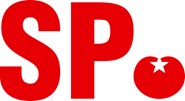 Aanvullende vragen SP Statenfractie t.a.v Taakstellend budget N629             14-03-2023Op 8 maart jl. hebben wij antwoord ontvangen op onze technische vraag over het budget voor de N629 fase 2 geuit tijdens de Informatieve themabijeenkomst van 17 februari 2023. Dit antwoord roept bij ons weer nieuwe vragen op.U geeft aan, dat er in 2016 35 miljoen is gereserveerd voor fase 2. Echter, het geraamde bedrag genoemd op 28 september bij de vaststelling van het PIP kwam uit op 29 miljoen. In 2020 werd in de Statenmededeling van 8 december een toename van het budget van 6 miljoen aangekondigd, o.a. vanwege aanvullende eisen brugontwerp, grondaankopen, inflatie, vertraging . Die toename is volgens u pas op 30 oktober 2022 doorgevoerd. Daarbij was toen de uitvoering in 2024 gepland. Sinds 2020, de datum van de Statenmededeling, is er sprake van een aanzienlijke stijging van bouwkosten voor infraprojecten ( ABN rekende alleen al voor 2022 op een stijging van 10% voor bouwmaterialen en lonen). Daarbovenop komen de kosten voor de uitkoop van stikstofrechten. Ook is te verwachten, dat de kosten sinds 2020 agv indexering en voorbereiding gaan zorgen voor een kostenstijging. Kunt u aangeven , liefst op basis van objectieve data, wat de te verwachten kostenstijgingen op dit moment in aanvulling op 2020 zijn en welke gevolgen dat heeft voor het te verwachten eindbudget voor de N629 fase 2?Zijn eventuele overschrijdingen van het taakstellend budget nu en in de toekomst volledig voor rekening van de provincie? Indien niet, hoeveel (%) worden de betrokken gemeentes Oosterhout en Dongen geacht mee te betalen?Bent u het met ons eens, dat Gedeputeerde Staten, indien er sprake is van een (aanzienlijke ) overschrijding van het taakstellend budget, met een aanvullend voorstel moeten komen richting Provinciale Staten?Op dit moment ligt de vergunningverlening voor mobiliteitsprojecten, waaronder de N629 fase 2, stil vanwege stikstof. Kunt u aangeven, hoe lang deze situatie gaat duren en welke prioriteit de N629 tov andere projecten heeft, als er een eind aan deze situatie komt?Kunt u aangeven, of er naast extern salderen nog andere mogelijkheden bestaan om aan de stikstofregels te voldoen voor dit project?  Moet er, volgens een besluit in het kader van de Onteigeningswet van 6 juli 2022, nog voor 12 kavels een onteigeningprocedure worden gevolgd?   Kunt u aangeven, wat hier de actuele stand van zaken is en wat de eventuele gevolgen zijn voor de uitvoering van dit project?Namens de SP Statenfractie,Willemieke ArtsNico Heijmans